【梦想“佳”速度】康佳集团2021届春季校园招聘火热进行中！快来康康国企的别样魅力！我们拥有国企背景、悠久历史、完备的人才培养体系以及富有竞争力的薪酬体系，欢迎拥有梦想且锐意进取的你加入，我们正在等志同道合的你！快登录 campus.konka.com 投递简历吧！康佳集团2021届春季校园招聘简章一、公司简介康佳集团成立于1980年5月，至今已有40年的历史，是一家以科技创新为驱动的平台型公司，目前拥有员工2万余人，总部位于深圳，资产超过330亿元，年营收超过550亿元。公司业务范畴涵主要分为三个大型业务群组：半导体科技事业群、新消费电子事业群、科技产业园区事业群，业务覆盖五大洲、108个国家和地区。半导体科技业务群：半导体科技业务、PCB业务、工贸科技业务新消费电子业务：多媒体（彩电）业务、白色家电业务、移动互联业务、互联网业务科技产业园区业务：产业园业务、投资双创业务、环保科技业务1980年5月伴随着深圳的改革开放，康佳集团诞生，至今已走过40年岁月；历史——中国大陆改革开放后诞生的首家中外合资电子企业；品牌——国企背景、中国企业500强、CCTV国家品牌计划TOP品牌、广东省首家荣获“中国驰名商标”企业、广东省首家营收过百亿企业、深圳经济特区40周年卓越贡献企业称号……技术——中国第一台高清晰数字电视、第一台网络电视、第一台智能电视、国务院“国家科学技术进步奖”二等奖……环境——坐落深圳湾畔、风景最佳的科技园、最舒适的工作与住宿环境！人才——我们充分肯定和尊重人的知识、能力和个性化思维！如果您愿意在这里安家，我们提供五险一金的全面保障，深圳户口~如果你想要在这里生活，我们提供充满激情的工作环境，提供丰富多彩的业务活动，提供温馨舒适的生活环境，让个性的发挥和工作的成就两不误~有梦的人最美，我们诚挚欢迎拥有梦想且锐意进取的您，以梦为马，不负韶华。想要知道怎样一份好工作的标准？想要了解更多公司的信息？想要听听师兄师姐怎么说？想有机会与HR面对面？欢迎选择康佳！更多信息尽在掌握！二、招聘职位注意事项：    1、学校、院系、专业等请填写官方名称；    2、请密切留意公司招聘网站、公司招聘公众号、学校就业网、邮件及短信最新通知；    3、获各类全国大学生竞赛（如电子设计大赛、创业大赛等）校级一等奖以上，或在体育、音乐等文体方面有特长者，在同等条件下优先考虑。三、薪资待遇1、薪资福利：员工的薪酬由基本工资+奖金组成。我们为员工提供在行业内具有竞争力的薪酬待遇。此外，公司每年会根据业务发展状况及员工的业绩表现对其薪酬进行相应调整。根据你所处的职位族不同，会有项目奖和销售业绩奖、年终奖的不同区别！2、办公环境：公司总部位处深圳市上市公司最密集的区域之一的南山区科技园，毗邻香港，是深圳的中心地带，交通方便，办公环境优越。3、保险保障：为员工缴纳五险（养老、医疗、工伤、失业、生育）一金（住房公积金）；康佳公益基金还为困难员工及家庭提供积极救助。4、落户：公司为应聘的毕业生解决深圳户口问题，只要你愿意迁移，那么公司就会配合你的意愿为你办理落户和档案迁移手续，当然如果您家中有田有地，等着未来升值不打算迁移户口，我们也充分尊重你的意愿。5、住房：公司为毕业生提供员工宿舍，同时，深圳市政府也投资上亿元用于人才的住房补贴，康佳集团属于深圳市人才安居试点企业，落户深圳并且在深圳租房的毕业生依条件可申请享受深圳租房补贴（本科生1.5万元、研究生2.5万元）。6、食堂：公司在本部及各驻外单位都有自营食堂，菜品丰富、味美价廉，员工还可享受伙食补贴。7、假期福利：公司实行一周5天工作制，同时，公司依法为员工提供各类假期，如法定节假日及公休假日、婚产假/看护假、带薪年休假、哺乳假、计划生育假等。8、团队建设：公司为各个部门拨有专项资金用于部门沟通、建设，会定期为员工举行生日庆祝、部门活动等项目。²  只要你有乐观向上的心，只要你有善于思维的脑，只要你有乐于行动的手，只要你愿意和我们一起来实现梦想，就请关注“康佳招聘”官方微信平台。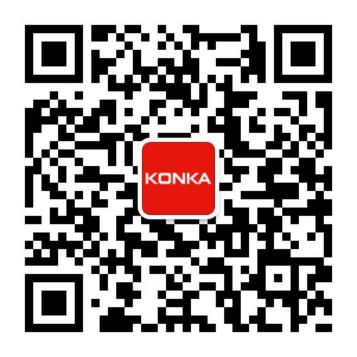 四、招聘安排招聘流程：网申——在线测评/笔试——HR面——领导/专业面——offer发放五、联系我们网申地址：http://campus.konka.com（为了不错过彼此，请同学们务必网申哦~）联系邮箱：campus@konka.com（此邮箱不接收简历）公司地址：深圳市南山区科技园南区康佳研发大厦（518053）公司网址：http://www.konka.com岗位类别需求专业招聘人数工作地点营销管理类海外营销要求英语、西班牙语、国际贸易专业等相关专业；国内营销不设专业限制，但以市场营销、新闻学、心理学、社会学、统计学、广告学、管理学、设计类、电子商务、计算机及电子类优先若干深圳硬件研发类计算机科学与技术、通信自动化、机械工程、电路、微电子等专业若干深圳软件研发类计算机、电子工程、通信、自动化、软件工程、信息管理相关专业；掌握相关编程语言（c++/java等）若干深圳数据分析类计算机、数据挖掘、机器学习等相关专业若干深圳艺术设计类要求工业设计、产品设计、艺术设计专业，熟练掌握平面设计应用软件coreldraw,lllustrator,photoshop及相关办公软件若干深圳产品类专业不限若干深圳智能制造类以通信、计算机、电子、自动化、无线电等工科专业为佳，有工科背景若干深圳机械结构类以机械工程、材料工程和模具、电子、电气、光电、自动化等相关专业为佳若干深圳职能支持类物流、工商管理、人力资源、法务等相关专业若干深圳财会金融类金融、经济类、财务管理、会计等相关专业若干深圳